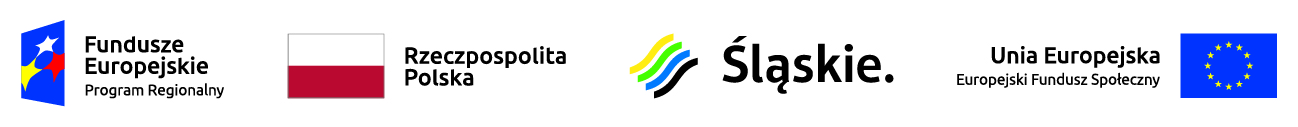 Lista projektów, które spełniły kryteria i uzyskały wymaganą liczbę punktów (z wyróżnieniem projektów wybranych do dofinansowania)w ramach konkursu RPSL.11.01.04-IZ.01-24-214/17 Subregion centralny* Umowa zostanie podpisana pod warunkiem dostępności środkówLp.nr projektu w LSITytuł projektuPełna nazwa WnioskodawcyAdres WnioskodawcyCałkowita wartość projektuOstateczna kwota wnioskowanego dofinansowaniaWynik ocenyPrzyznane punkty1WND-RPSL.11.01.04-24-009D/18„Akademia Kompetencji w Niepublicznej Szkole Podstawowej im. ks.Jerzego Popiełuszki w Wojsce”PROWINCJA POLSKA ZGROMADZENIA CÓREK BOŻEJ MIŁOŚCI "INSTYTUT MARII"Pędzichów 16; 31-152 Kraków299 477,50269 529,75Pozytywny. Wybrany do dofinansowania*65,52WND-RPSL.11.01.04-24-0072/18Indywidualizacja to sukces!MIASTO MYSŁOWICEul.Powstańców 1; 41-400 Mysłowice125 525,95112 973,35Pozytywny. Wybrany do dofinansowania*65,53WND-RPSL.11.01.04-24-00AH/18Kompetencje na przyszłośćGmina Siemianowice Śląskieul.Jana Pawła II 10; 41-100 Siemianowice Śląskie611 385,60550 247,04Pozytywny. Wybrany do dofinansowania*64,54WND-RPSL.11.01.04-24-00AG/18Akademia kompetencji i umiejętnościGmina Siemianowice Śląskieul.Jana Pawła II 10; 41-100 Siemianowice Śląskie353 388,74318 049,86Pozytywny. Wybrany do dofinansowania*645WND-RPSL.11.01.04-24-00AD/18Więcej wiedzieć - lepiej współdziałaćKATOWICE - MIASTO NA PRAWACH POWIATUul.Młyńska 4; 40-098 Katowice395 251,25355 726,12Pozytywny. Wybrany do dofinansowania*63,56WND-RPSL.11.01.04-24-009C/18Akademia Umiejętności w Gminie Orzesze IIMIASTO ORZESZEul.św. Wawrzyńca 21; 43-180 Orzesze882 291,75794 062,57Pozytywny. Wybrany do dofinansowania*62,57WND-RPSL.11.01.04-24-0089/18dualove.plBARBARA TKOCZul.Reta 24b; 43-190 Mikołów375 000,00337 500,00Pozytywny. Wybrany do dofinansowania*62,58WND-RPSL.11.01.04-24-007F/18Wsparcie nauczania przedmiotów ogólnokształcących w tarnogórskim EkonomikuPOWIAT TARNOGÓRSKIul.Karłuszowiec 5; 42-600 Tarnowskie Góry149 096,41134 186,77Pozytywny. Wybrany do dofinansowania*62,59WND-RPSL.11.01.04-24-0093/18Wspierać i uczyćCHORZÓW - MIASTO NA PRAWACH POWIATUul.Rynek 1; 41-500 Chorzów1 376 106,001 238 495,40Pozytywny. Wybrany do dofinansowania*62,510WND-RPSL.11.01.04-24-00A8/18Przyszłość  zależy od nas, czyli jak pokierować swoją edukacjąKATOWICE - MIASTO NA PRAWACH POWIATUul.Młyńska 4; 40-098 Katowice157 413,96141 672,56Pozytywny. Wybrany do dofinansowania*6211WND-RPSL.11.01.04-24-0092/18Lepsza szkoła - lepsza przyszłość IICHORZÓW - MIASTO NA PRAWACH POWIATUul.Rynek 1; 41-500 Chorzów1 327 687,201 194 918,48Pozytywny. Wybrany do dofinansowania*6212WND-RPSL.11.01.04-24-009B/18Lepszy start w przyszłośćGmina Siemianowice Śląskieul.Jana Pawła II 10; 41-100 Siemianowice Śląskie588 504,25529 653,82Pozytywny. Wybrany do dofinansowania*61,513WND-RPSL.11.01.04-24-007G/18Szkoła w działaniuPOWIAT TARNOGÓRSKIul.Karłuszowiec 5; 42-600 Tarnowskie Góry356 622,45320 960,20Pozytywny. Wybrany do dofinansowania*60,514WND-RPSL.11.01.04-24-00B0/18W szkole eksperyment i doświadczenie - w życiu rozwój i doskonalenie!Gmina Szczekocinyul.Senatorska 2; 42-445 Szczekociny234 891,25211 402,12Pozytywny. Wybrany do dofinansowania*60,515WND-RPSL.11.01.04-24-0074/18Kompas - program wspomagający w procesie indywidualizacji pracy z uczniem ze specjalnymi potrzebami edukacyjnymiMiasto Ruda Śląskapl.Plac Jana Pawła II 6; 41-709 Ruda Śląska480 060,00432 054,00Pozytywny. Wybrany do dofinansowania*60,516WND-RPSL.11.01.04-24-00A5/18Umiem więcej – mogę więcejKATOWICE - MIASTO NA PRAWACH POWIATUul.Młyńska 4; 40-098 Katowice328 219,65295 397,68Pozytywny. Wybrany do dofinansowania*60,517WND-RPSL.11.01.04-24-006G/18Szkoła nowych szans - podniesienie jakości oferty edukacyjnej w Szkole Podstawowej nr 24 w TychachGMINA MIASTA TYCHYal.Niepodległości 49; 43-100 Tychy119 171,25107 254,12Pozytywny. Wybrany do dofinansowania*6018WND-RPSL.11.01.04-24-0088/18SZKOŁA PRZYSZŁOŚCIMIASTO RUDA ŚLĄSKApl.Plac Jana Pawła II 6; 41-709 Ruda Śląska240 281,64216 253,48Pozytywny. Wybrany do dofinansowania*59,519WND-RPSL.11.01.04-24-006H/18Szkoła nowych możliwości - podniesienie jakości oferty edukacyjnej w Szkole Podstawowej nr 5 i Szkole Podstawowej nr 11 w TychachGMINA MIASTA TYCHYal.Niepodległości 49; 43-100 Tychy360 354,50324 319,05Pozytywny. Wybrany do dofinansowania*5920WND-RPSL.11.01.04-24-008F/18Moje powodzenia edukacyjne kluczem do sukcesu zawodowegoPOWIAT TARNOGÓRSKIul.Karłuszowiec 5; 42-600 Tarnowskie Góry415 379,89373 841,90Pozytywny. Wybrany do dofinansowania*5921WND-RPSL.11.01.04-24-0061/18Piekarskie Licea na medal!GMINA PIEKARY ŚLĄSKIEul.Bytomska 84; 41-940 Piekary Śląskie431 877,25388 689,52Pozytywny. Wybrany do dofinansowania*5822WND-RPSL.11.01.04-24-007H/18Matura paszportem w przyszłośćPOWIAT TARNOGÓRSKIul.Karłuszowiec 5; 42-600 Tarnowskie Góry185 363,61166 827,25Pozytywny. Wybrany do dofinansowania*57,523WND-RPSL.11.01.04-24-005F/18Na edukacyjnym szlaku -  programy wspierania uczniów w Szkole Podstawowej im. Ireny Sendler w Toszku oraz w Szkole Podstawowej im. Gustawa Morcinka w ToszkuGMINA TOSZEKul.Bolesława Chrobrego 2; 44-180 Toszek388 055,00349 249,50Pozytywny. Wybrany do dofinansowania*5724WND-RPSL.11.01.04-24-0063/18Sukces w zasięgu ręki - rozwój edukacyjny uczniów Szkoły Podstawowej nr 5 w PyskowicachMIASTO PYSKOWICEul.Strzelców Bytomskich 3; 44-120 Pyskowice253 080,30227 772,27Pozytywny. Wybrany do dofinansowania*56,525WND-RPSL.11.01.04-24-0052/18Otwieramy drzwi do wiedzy – Szkoła Podstawowa nr 18 im. Jana Pawła II w ZSP nr 8 w GliwicachGLIWICE - MIASTO NA PRAWACH POWIATUul.Zwycięstwa 21; 44-100 Gliwice428 871,53385 984,38Pozytywny. Wybrany do dofinansowania*5626WND-RPSL.11.01.04-24-008G/18Mierzymy wysokoPOWIAT TARNOGÓRSKIul.Karłuszowiec 5; 42-600 Tarnowskie Góry202 998,68182 698,81Pozytywny. Wybrany do dofinansowania*5527WND-RPSL.11.01.04-24-0079/18TRUDNE NIE ZNACZY NUDNE - Poprawa jakości kształcenia w Gminie Radzionków.MIASTO RADZIONKÓWul.Męczenników Oświęcimia 42; 41-922 Radzionków401 452,89361 307,60Pozytywny. Wybrany do dofinansowania*46,528WND-RPSL.11.01.04-24-0076/18Szkoła otwarta na wiedzę - etap IIGMINA MIKOŁÓWrynekRynek 16; 43-190 Mikołów1 024 112,50921 701,25Pozytywny. Wybrany do dofinansowania*42,5